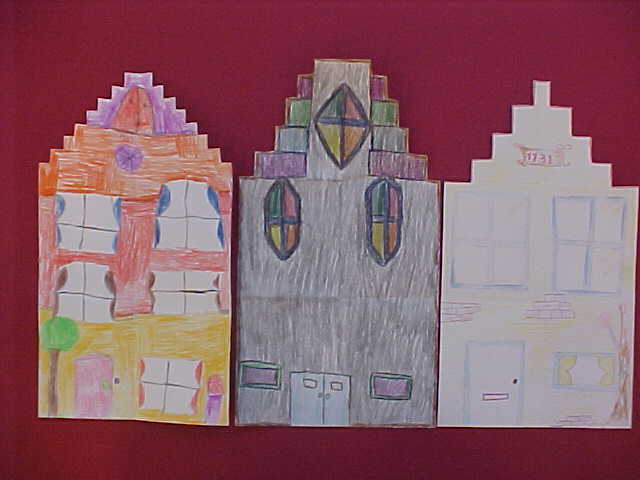 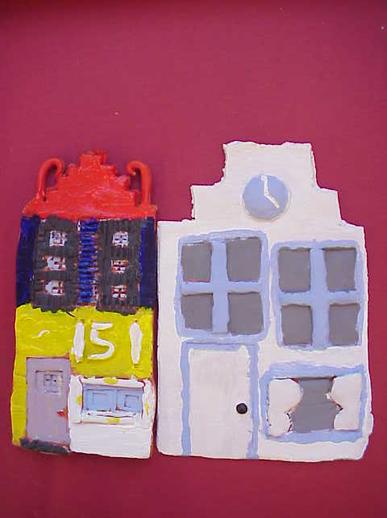 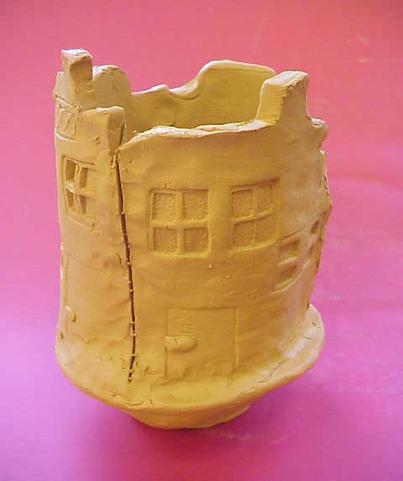 Tekening van mijn huisje.	Klei huisje van mij.	Deze bebouwde kom vind ik het mooiste.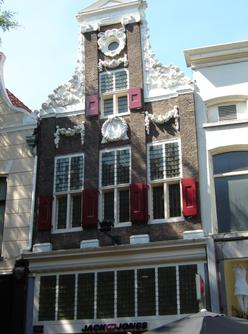 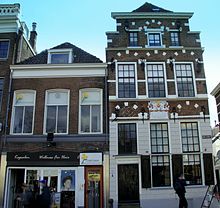 			Een foto van internet.Een foto die we moesten maken in de stad.			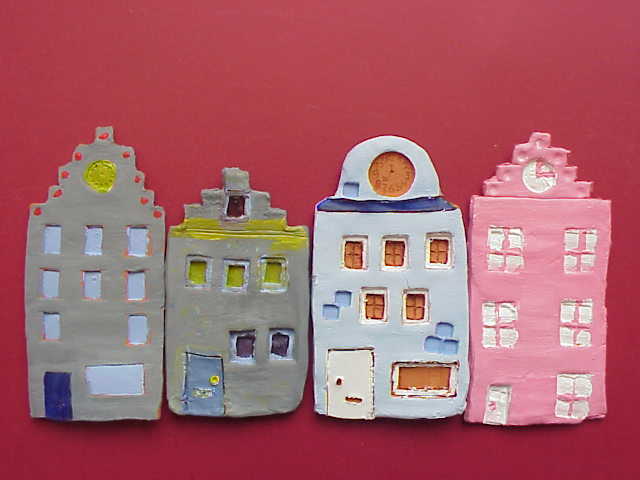 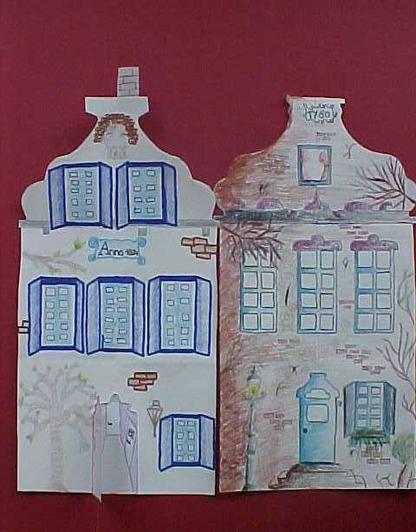 Deze foto´s vind ik het mooiste	 		dit huisje vind ik het mooiste van de klei. 